Об утверждении Программы профилактики нарушений обязательных требований, требований, установленных муниципальными правовыми актами, при осуществлении муниципального контроля на территории Брюховецкого сельского поселения Брюховецкого района на 2020 год и плановый период 2021 - 2022 годыВ соответствии с Федеральным законом от 6 октября 2003 года № 131-ФЗ «Об общих принципах организации местного самоуправления в Российской Федерации», Федеральным законом от 26 декабря 2008 года № 294-ФЗ 
«О защите прав юридических лиц и индивидуальных предпринимателей при осуществлении государственного контроля (надзора) и муниципального контроля», постановлением Правительства Российской Федерации от 
26 декабря 2018 года № 1680 «Об утверждении общих требований к организации и осуществлению органами государственного контроля (надзора), органами муниципального контроля мероприятий по профилактике нарушений обязательных требований, требований, установленных муниципальными правовыми актами», а так же в целях предупреждения нарушений юридическими лицами и индивидуальными предпринимателями обязательных требований, установленных правовыми актами Брюховецкого сельского поселения Брюховецкого района п о с т а н о в л я ю:1. Утвердить Программу профилактики нарушений обязательных требований, требований, установленных муниципальными правовыми актами, а также требований, установленных федеральными законами, законами субъектов Российской Федерации при осуществлении муниципального контроля на территории Брюховецкого сельского поселения Брюховецкого района на 2020 год и плановый период 2021 - 2022 годы.2. Ответственным лицам администрации Брюховецкого сельского поселения Брюховецкого района, уполномоченным на осуществление муниципального контроля в соответствующих сферах деятельности, обеспечить выполнение мероприятий Программы профилактики, утвержденной пунктом 
1 настоящего постановления.3. Специалисту 1 категории отдела по социальным вопросам, торговле, взаимодействию с общественностью и правоохранительными органами администрации Брюховецкого сельского поселения Брюховецкого района Борисенко О.В. обеспечить размещение (опубликование) настоящего постановления на официальном сайте администрации Брюховецкого сельского поселения Брюховецкого района в информационно-телекоммуникационной сети «Интернет».4. Контроль за выполнением настоящего постановления оставляю за собой.5. Постановление вступает в силу со дня его подписания.Глава Брюховецкого сельскогопоселения Брюховецкого района                                                            Е.В. СамохинПрограмма профилактики нарушений обязательных требований, требований, установленных муниципальными правовыми актами, при осуществлении муниципального контроля на территории Брюховецкого сельского поселения Брюховецкого района на 2020 год и плановый период 2021 – 2022 годы1. Общие положения1.1. Программа профилактики нарушений обязательных требований, требований, установленных муниципальными правовыми актами, а также требований, установленных федеральными законами, законами субъектов Российской Федерации при осуществлении муниципального контроля на территории Брюховецкого сельского поселения Брюховецкого района на 
2020 год и плановый период 2021 - 2022 годы (далее – Программа профилактики) разработана в соответствии с пунктом 1 статьи 8.2 Федерального закона Федерального закона от 26 декабря 2008 года № 294-ФЗ 
«О защите прав юридических лиц и индивидуальных предпринимателей при осуществлении государственного контроля (надзора) и муниципального контроля» (далее – Федеральный закон № 294 - ФЗ) и общими требованиями к организации и осуществлению органами государственного контроля (надзора), органами муниципального контроля мероприятий по профилактике нарушений обязательных требований, требований, установленных муниципальными правовыми актами, утвержденными постановлением Правительства Российской Федерации от 26 декабря 2018 года № 1680 «Об утверждении общих требований к организации и осуществлению органами государственного контроля (надзора), органами муниципального контроля мероприятий по профилактике нарушений обязательных требований, требований, установленных муниципальными правовыми актами», в целях организации проведения в 2020 году администрацией Брюховецкого сельского поселения Брюховецкого района профилактики нарушений обязательных требований, требований, установленных муниципальными правовыми актами администрации Брюховецкого сельского поселения Брюховецкого района, а также требований, установленных федеральными законами, законами субъектов Российской Федерации 
(далее – обязательные требования), предупреждения возможного нарушения юридическими лицами, индивидуальными предпринимателями и гражданами обязательных требований и снижения рисков причинения ущерба охраняемыми законом ценностям, разъяснения подконтрольными субъектами обязательных требований.1.2. Программа профилактики реализуется в 2020 году и содержит описание текущего состояния поднадзорной сферы, проект плана мероприятий по профилактике нарушений на 2021 – 2022 годы и показатели оценки реализации Программы профилактики.2. Аналитическая часть Программы профилактики2.1. Виды осуществляемого муниципального контроля2.2. Муниципальный контроль в области торговой деятельности на территории Брюховецкого сельского поселения Брюховецкого района2.2.1. Предметом муниципального контроля в области торговой деятельности является оценка соблюдения юридические лица, индивидуальные предприниматели обязательных требований в сфере:организации розничных рынков;размещения нестационарных торговых объектов на земельных участках, в зданиях, строениях, сооружениях, находящихся в государственной собственности или муниципальной собственности.2.2.2. Обзор муниципального контроля в области торговой деятельности на территории Брюховецкого сельского поселения Брюховецкого района.2.2.2.1. Количество и характеристика подконтрольных субъектов.Подконтрольными субъектами в рамках Программы профилактики являются юридические лица, индивидуальные предприниматели, осуществляющие свою деятельность в нестационарных торговых объектах на территории Брюховецкого сельского поселения Брюховецкого района.По состоянию, на конец 2019 года, количество подконтрольных субъектов осуществляющих деятельность на территории Брюховецкого сельского поселения Брюховецкого района составило – 62.2.2.2.2. Перечень актов, содержащих обязательные требования, соблюдение которых оценивается при проведении мероприятий при осуществлении муниципального контроля в области торговой деятельности, размещен на официальном сайте администрации Брюховецкого сельского поселения Брюховецкого района в информационно-телекоммуникационной сети «Интернет» www.adm-bruhoveckaya.ru/в разделе «Муниципальный контроль» (далее – официальный сайт Администрации).2.2.2.3. Данные о проведенных мероприятиях по контролю и мероприятиях профилактике нарушений и их результатах при осуществлении муниципального контроля в области торговой деятельности на территории Брюховецкого сельского поселения Брюховецкого района.В 2019 году плановые и внеплановые проверки в области торговой деятельности, не проводились.В 2019 году работа по профилактике нарушений обязательных требований, реализовывались по следующим направлениям:а) размещение на официальном сайте Администрации перечня нормативных правовых актов или их отдельных частей, содержащих обязательные требования, оценка соблюдения которых является предметом муниципального контроля, а также текстов соответствующих нормативных правовых актовб) осуществление информирования подконтрольных субъектов по вопросам соблюдения обязательных требований, в том числе посредством разработки и опубликования руководств по соблюдению обязательных требований;в) информирование подконтрольных субъектов по вопросам соблюдения обязательных требований в ходе рассмотрения поступивших в Администрацию Брюховецкого сельского поселения Брюховецкого района 
(далее – Администрация) обращений, устного консультирования по телефону.2.2.3. Анализ и оценка рисков причинения вреда охраняемым законом ценностям и (или) анализ и оценка причиненного ущерба.Типичными нарушениями обязательных требований являются:а) осуществление деятельности в местах, не включенных в 
Схему размещения нестационарных торговых объектов;б) осуществление деятельности, с нарушением требований установленных муниципальными правовыми актами, при размещении нестационарных торговых объектов.За 2019 год случаи причинения юридическими лицами и индивидуальными предпринимателями, в отношении которых осуществляются контрольные мероприятия, вреда жизни, здоровью граждан, вред животным, растения, окружающей среде, объектам культурного наследия (памятникам истории и культуры) народов Российской Федерации, музейным предметам и музейным коллекциям, включенным в состав Музейного фонда Российской Федерации, особо ценным, в том числе уникальным, документам Архивного фонда Российской Федерации, документам, имеющим особое историческое, научное, культурное значение и входящим в состав национального библиотечного фонда, безопасности государства, а так же привело к возникновению чрезвычайных ситуаций природного и техногенного характера либо создало угрозу последствий и ликвидации последствий причинения такого вреда не выявлено, в связи с не проведением плановых и вне плановых проверок в рамках муниципального контроля в области торговой деятельности на территории Брюховецкого сельского поселения Брюховецкого района.2.3. Муниципальный контроль за соблюдением правил благоустройства территории Брюховецкого сельского поселения Брюховецкого района2.3.1. Предметом муниципального контроля в области правил благоустройства территории Брюховецкого сельского поселения Брюховецкого района является проверка соблюдения гражданами, юридическими лицами, индивидуальными предпринимателями обязательных требований, организация и проведение мероприятий по профилактике нарушений, предупреждение, выявление и пресечение нарушений за соблюдением правил благоустройства территории Брюховецкого сельского поселения Брюховецкого района.2.3.2. Осуществление муниципального контроля осуществляется путём проведения проверок.К отношениям, связанным с осуществлением муниципального контроля за соблюдением правил благоустройства территории Брюховецкого сельского поселения Брюховецкого района, организацией и проведением на территории муниципального образования проверок соблюдения обязательных требований юридическими лицами, индивидуальными предпринимателями, применяются положения Федерального закона № 294-ФЗ, а также требования, установленные федеральными законами, законами субъектов Российской Федерации, но и путем организации и проведения мероприятий по профилактике нарушений указанных требований, мероприятий по контролю, осуществляемые без взаимодействия с юридическими лицами, индивидуальными предпринимателями..2.3.3. Перечень актов, содержащих обязательные требования, соблюдение которых оценивается при проведении мероприятий при осуществлении муниципального контроля в области правил благоустройства территории Брюховецкого сельского поселения Брюховецкого района размещен на официальном сайте Администрации в разделе «Муниципальный контроль». 2.3.4. Данные о проведенных мероприятиях по контролю и мероприятиях профилактике нарушений и их результатах при осуществлении муниципального контроля в области правил благоустройства территории Брюховецкого сельского поселения Брюховецкого района.В 2019 году плановые и внеплановые проверки в области правил благоустройства, не проводились.В 2019 году работа по профилактике нарушений обязательных требований, реализовывались по следующим направлениям:а) размещение на официальном сайте Администрации перечня нормативных правовых актов или их отдельных частей, содержащих обязательные требования, оценка соблюдения которых является предметом муниципального контроля, а также текстов соответствующих нормативных правовых актовб) осуществление информирования подконтрольных субъектов по вопросам соблюдения обязательных требований, в том числе посредством разработки и опубликования руководств по соблюдению обязательных требований;в) информирование подконтрольных субъектов по вопросам соблюдения обязательных требований в ходе рассмотрения поступивших в Администрацию обращений, устного консультирования по телефону.2.3.5. Анализ и оценка рисков причинения вреда охраняемым законом ценностям и (или) анализ и оценка причиненного ущерба.За 2019 год случаи причинения юридическими лицами и индивидуальными предпринимателями, в отношении которых осуществляются контрольные мероприятия, вреда жизни, здоровью граждан, вред животным, растения, окружающей среде, объектам культурного наследия (памятникам истории и культуры) народов Российской Федерации, музейным предметам и музейным коллекциям, включенным в состав Музейного фонда Российской Федерации, особо ценным, в том числе уникальным, документам Архивного фонда Российской Федерации, документам, имеющим особое историческое, научное, культурное значение и входящим в состав национального библиотечного фонда, безопасности государства, а так же привело к возникновению чрезвычайных ситуаций природного и техногенного характера либо создало угрозу последствий и ликвидации последствий причинения такого вреда не выявлено, в связи с не проведением плановых и вне плановых проверок в рамках муниципального контроля в области правил благоустройства территории Брюховецкого сельского поселения Брюховецкого района2.4. Муниципальный контроль за сохранностью автомобильных дорог местного значения в границах населенных пунктов Брюховецкого сельского поселения Брюховецкого района2.4.1. Предметом муниципального контроля за сохранностью автомобильных дорог местного значения в границах населенных пунктов Брюховецкого сельского поселения Брюховецкого района является проверка соблюдения гражданами, юридическими лицами, индивидуальными предпринимателями обязательных требований, организация и проведение мероприятий по профилактике нарушений указанных требований, мероприятий по контролю, осуществляемых без взаимодействия с юридическими лицами, индивидуальными предпринимателями.2.4.2. Обзор муниципального контроля в области сохранности автомобильных дорог местного значения в границах населенных пунктов Брюховецкого сельского поселения Брюховецкого района.2.4.2.1. Перечень актов, содержащих обязательные требования, соблюдение которых оценивается при проведении мероприятий при осуществлении муниципального контроля в области сохранности автомобильных дорог, размещен на официальном сайте Администрации в разделе «Муниципальный контроль».2.4.2.2. Данные о проведенных мероприятиях по контролю и мероприятиях профилактики нарушений и их результатах при осуществлении муниципального контроля в области сохранности автомобильных дорог местного значения в границах населенных пунктов Брюховецкого сельского поселения Брюховецкого района.В 2019 году проводилась одна плановая проверка в области сохранности автомобильных дорог местного значения в границах населенных пунктов Брюховецкого сельского поселения Брюховецкого района, нарушений не выявлено.В 2019 году работа по профилактике нарушений обязательных требований, реализовывались по следующим направлениям:а) размещение на официальном сайте Администрации перечня нормативных правовых актов или их отдельных частей, содержащих обязательные требования, оценка соблюдения которых является предметом муниципального контроля, а также текстов соответствующих нормативных правовых актовб) осуществление информирования подконтрольных субъектов по вопросам соблюдения обязательных требований, в том числе посредством разработки и опубликования руководств по соблюдению обязательных требований.	3. Цели программыОсновными целями Программы профилактики являются: повышение открытости и прозрачности системы муниципального контроля; предупреждение нарушений подконтрольными субъектами обязательных требований, включая устранение причин, факторов и условий, способствующих возможному нарушению обязательных требований; мотивация к добросовестному поведению и, как следствие, снижение уровня ущерба охраняемым законом ценностям; снижение административной нагрузки на подконтрольные субъекты.4. Задачи программыОсновные задачи Программы профилактики:укрепление системы профилактики нарушений требований законодательства, путем активации профилактической деятельности;выявление причин, факторов и условий, способствующих нарушениям требований законодательства;формирование у подконтрольных субъектов единого понимания требований законодательства при осуществлении деятельности;повышение прозрачности осуществляемой Администрацией контрольной деятельности.Повышение правосознания и правовой культуры подконтрольных субъектов.5. Оценка эффективности5.1. С учетом проведенных Администрацией профилактических мероприятий ожидается повышение уровня информированности подконтрольных субъектов по вопросам необходимости исполнения обязательных требований и наступление административных последствий при их несоблюдении, снижение числа нарушений законодательства подконтрольными субъектами.5.2. Целевой показатель качества – последовательная, до 2021 года, минимизация количества нарушений подконтрольными субъектами обязательных требований.Срок реализации Программы профилактики: 2020 год и плановый период 2021 и 2022 годы.6. План-график мероприятий по профилактике нарушений на 2020 год7. Проект плана-графика мероприятий по профилактике нарушений на плановый период 2021 и 2022 годы8. Отчетные показатели оценки эффективности Программы профилактики8.1. Показатели эффективности Программы профилактики на 2020 год и плановый период 2021 и 2022 годыРезультаты оценки фактических (достигнутых) значений показателей включаются в ежегодные доклады об осуществлении муниципального контроля.Глава Брюховецкого сельскогопоселения Брюховецкого района                                                    Е.В. Самохин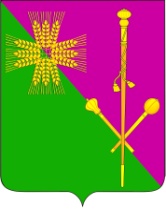 АДМИНИСТРАЦИЯ БРЮХОВЕЦКОГО СЕЛЬСКОГО ПОСЕЛЕНИЯБРЮХОВЕЦКОГОРАЙОНАПОСТАНОВЛЕНИЕАДМИНИСТРАЦИЯ БРЮХОВЕЦКОГО СЕЛЬСКОГО ПОСЕЛЕНИЯБРЮХОВЕЦКОГОРАЙОНАПОСТАНОВЛЕНИЕот 16.12.2019№ 380ст-ца Брюховецкаяст-ца БрюховецкаяПРИЛОЖЕНИЕУТВЕРЖДЕНАпостановлением администрацииБрюховецкого сельского поселения Брюховецкого районаот __________ № _________№п/пНаименование вида муниципального контроляНаименование отдела уполномоченного на осуществление муниципального контроля в соответствующей сфере деятельности1231.Осуществление муниципального контроля в области торговой деятельности на территории Брюховецкого сельского поселения Брюховецкого районаотдел по социальным вопросам, торговле, взаимодействию с общественностью и правоохранительными органами2.Осуществление муниципального контроля за соблюдением правил благоустройства территории Брюховецкого сельского поселения Брюховецкого районаотдел по строительству, ЖКХ и землепользованию3.Осуществление муниципального контроля за сохранностью автомобильных дорог местного значения в границах населенных пунктов Брюховецкого сельского поселения Брюховецкого районаотдел по строительству, ЖКХ и землепользованию№ п/пНаименованиемероприятия по профилактике нарушений обязательных требованийСрок реализации мероприятияОтветственный исполнитель12341.Размещение на официальном сайте Администрации в информационно-телекоммуникационной сети «Интернет» для каждого вида муниципального контроля перечней нормативных правовых актов или их отдельных частей, содержащих обязательные требования, оценка соблюдения которых является предметом муниципального контроля, а также текстов соответствующих нормативных правовых актовпо мере издания новых нормативных правовых актов или внесения изменений в действующиеЕ.Ю. ДжалябоваО.В. БорисенкоН.А. Николенко2.1Осуществление информирования подконтрольных субъектов  по соблюдениюобязательных требований, требований2постоянно
(по мере необходимости)3Е.Ю. ДжалябоваО.В. БорисенкоН.А. Николенко4установленных муниципальными правовыми актами, в том числе посредством разработки и опубликования руководств по соблюдению обязательных требований, проведения семинаров и конференций, разъяснительной работы в средствах массовой информации и иными способами. В случае изменения обязательных требований орган муниципального контроля подготавливает и распространяет комментарии о содержании новых нормативных правовых актов, устанавливающих обязательные требования, внесенных изменениях в действующие акты, сроках и порядке вступления их действие, а так же рекомендации о проведении необходимых организационных, технических мероприятий, направленных на внедрение и обеспечение соблюдения обязательных требований, требований, установленных муниципальными правовыми актами3.Обеспечение регулярного (не реже одного раза в год) обобщения практики осуществления муниципального контроля и размещение на официальном сайте администрации Брюховецкого сельского поселения Брюховецкого района в информационно-телекоммуникационной сети «Интернет» соответствующих обобщений, в том числе с указанием наиболее часто встречающихся случаев нарушений обязательных требовании, требований,  установленных муниципальными правовыми актами, с рекомендациями в отношении мер, которые должны приниматься юридическими лицами, индивидуальными предпринимателями в целях недопущения таких нарушений4 квартал 
2020 годаЕ.Ю. ДжалябоваО.В. БорисенкоН.А. Николенко4.1Выдача предостережений о недопустимости нарушения обязательных требований, требований, установленных муниципальными правовыми актами, в соответствии с частями5 - 7 статьи 8.2 Федерального закона № 294 – ФЗ2при наличии сведений о готовящихся нарушениях или о признаках нарушений обязательных требований, полученных в ходе реализации мероприятий по контролю и в 3Е.Ю. ДжалябоваО.В. БорисенкоН.А. Николенко4соответствии с Федеральнымзаконом№ 294 - ФЗ5. Внесение информации о проводимых проверках и их результатов в ФГИС «Единый реестр проверок»постоянноО.В. БорисенкоН.А. Николенко Е.Ю. Джалябова6.Разработка и утверждение Программы профилактики нарушений обязательных требований, требований, установленных муниципальными правовыми актами4 квартал 2021 годаЕ.Ю. ДжалябоваО.В. БорисенкоН.А. Николенко№ п/пНаименованиемероприятия Срок реализации мероприятияОтветственный исполнитель12341.Размещение на официальном 
сайте Администрации в информационно-телекоммуникационной сети «Интернет» 
для каждого вида муниципального контроля перечней нормативных правовых актов или их отдельных частей, содержащих обязательные требования, оценка соблюдения которых является предметом муниципального контроля, а также текстов соответствующих нормативных правовых актовпо мереизданияновых нормативныхправовых актовили внесения изменений в действующиеЕ.Ю. ДжалябоваО.В. БорисенкоН.А. Николенко2.1Осуществление информирования подконтрольных субъектов по вопросам соблюдения обязательных требований, требований установленных муниципальными правовыми актами, в том числе посредством разработки и опубликования руководств по соблюдению обязательных требований, проведения семинаров и конференций, разъяснительной работы в средствах массовой информации и иными способами. В случае изменения обязательных требований орган муниципального контроля подготавливает и распространяет комментарии о содержании новых нормативных правовых актов, устанавливающих обязательные требования, внесенных изменениях в действующие акты, сроках и порядке вступления их действие, а так же рекомендации о проведении необходимых 2в течение года(по мере необходимости)3Е.Ю. ДжалябоваО.В. БорисенкоН.А. Николенко4организационных, технических мероприятий, направленных на внедрение и обеспечение соблюдения обязательных требований, требований, установленных муниципальными правовыми актами3Выдача предостережений о недопустимости нарушения обязательных требований, требований, установленных муниципальными правовыми актами, в соответствии с частями 5 - 7 статьи 8.2 Федерального закона № 294 - ФЗпри наличии сведений о готовящихся нарушениях или о признаках нарушений обязательных требований, полученных в ходе реализации мероприятий по контролю и в соответствии с Федеральным законом№ 294 - ФЗЕ.Ю. ДжалябоваО.В. БорисенкоН.А. Николенко4Внесение информации о проводимых проверках и их результатов в ФГИС «Единый реестр проверок»постоянноО.В. БорисенкоН.А. Николенко Е.Ю. Джалябова5Разработка и утверждение Программы профилактики нарушений обязательных требований, требований, установленных муниципальными правовыми актами4 квартал2021- 2022 годаЕ.Ю. ДжалябоваО.В. БорисенкоН.А. Николенко№ п/пНаименование показателяЗначение отчетного показателя на 2020 год и планируемые отчетные показатели 
на 2021-2022 годыЗначение отчетного показателя на 2020 год и планируемые отчетные показатели 
на 2021-2022 годыЗначение отчетного показателя на 2020 год и планируемые отчетные показатели 
на 2021-2022 годы№ п/пНаименование показателя2020год (целевой показатель)2021год2022 год123451.Удовлетворенность обеспечением доступности информации о принятых и готовящихся изменениях обязательных требований, размещенной на официальном сайте Администрации100%100%100%2. 1Количество проведенных профилактических 2100%3100%4100%5мероприятий в процентном отношении к количеству мероприятий, предусмотренных Планом мероприятий по профилактике нарушений на 2020 год и планируемыхмероприятий на 2021 - 2022 годы